Economic Commission for Inland Transport CommitteeWorking Party on the Transport of Dangerous Goods	11 September 2020Joint Meeting of the RID Committee of Experts and the 
Working Party on the Transport of Dangerous GoodsBern, 10–11 September and Geneva, 14–18 September 2020
Item 6 of the provisional agenda
Accidents and risk managemen		Additional information to the document ECE/TRANS/WP.15/AC.1/2020/57			Transmitted by the Government of FranceThe proposal introduces the concept of containers-bag (paragraph 8).We have got some comments from different experts that the concept was not very clear. To help understanding, we offer the following pictures to illustrate the concept of “containers bags”.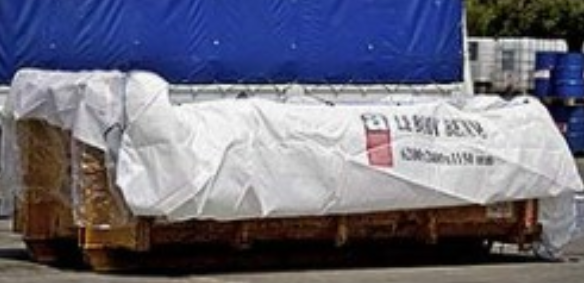 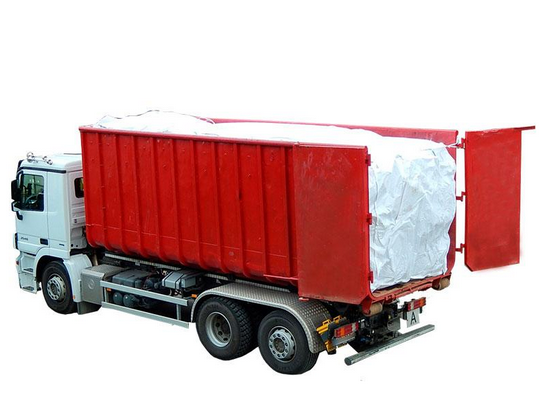 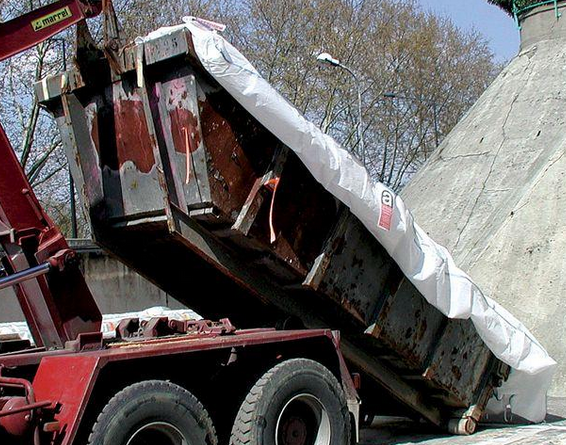 